МУНИЦИПАЛЬНОЕ УЧРЕЖДЕНИЕ«УПРАВЛЕНИЕ ОБРАЗОВАНИЯ» МЕСТНОЙ АДМИНИСТРАЦИИ ЭЛЬБРУССКОГО МУНИЦИПАЛЬНОГО РАЙОНАКАБАРДИНО-БАЛКАРСКОЙ РЕСПУБЛИКИ361624, Кабардино-Балкарская Республика, город Тырныауз, проспект Эльбрусский, №-39Тел.4-39-25, e-mail:obrelbrus@yandex.ru   ПРИКАЗ   31.03.2021 г. 	                            г.п. Тырныауз                                          № 59Об итогах  муниципального этапаВсероссийского конкурса «Учитель года-2021»   	В соответствии с Положением о Всероссийском  конкурсе «Учитель года России», утвержденным приказом Министерства образования и науки РФ от 22 сентября 2004 года N73, с приказом Министерства просвещения, науки и по делам молодежи КБР № 22-0-05/2010 «О проведении регионального этапа Всероссийского конкурса «Учитель года России-2021» от  10 марта  2021 года,№22/171,  с приказом № 34 МУ «Управления образования» «О муниципальном этапе Всероссийского конкурса «Учитель года России-2021» от 1 марта  2021 года, в целях выявления,  поддержки талантливых и творчески работающих педагогов, распространения педагогического опыта лучших учителей  республики, создания условий для развития творческого потенциала и самореализации педагогических работников был проведен муниципальный этап Всероссийского конкурса «Учитель года России-2021».    	На основании протоколов жюри муниципального этапа Всероссийского конкурса «Учитель года России-2021»ПРИКАЗЫВАЮ:I. Объявить:  	1.Победителем муниципального этапа Всероссийского конкурса «Учитель года России-2021» Кушхову  Татьяну Андреевну, учителя английского языка  МОУ «СОШ №4 им. Т.М. Энеева» с. п. Кенделен.			2. Лауреатами муниципального этапа Всероссийского конкурса «Учитель года России-2021»:									             - Макитову Фатиму Борисовну, учителя  английского языка    МОУ « СОШ                     № 6 им. Героя Советского Союза В.Г.Кузнецова» г.п.Тырныауз;			                                   - Балаеву Веронику Руслановну, -учителя начальных классов МОУ «СОШ»   п. Нейтрино;										                                  - Жазаеву Карину Хусейновну, учителя физики  МОУ «СОШ им. М.Д. Теммоева»   с. п. Верхний Баксан;							                      - Хаджиеву Марину Борисовну, учителя начальных классов  МОУ «СОШ»                с.п. Бедык.		 										 II. Победителю  муниципального этапа Всероссийского конкурса «Учитель года-2021»   определить надбавку  15%  к окладу в течение  следующего учебного года из стимулирующей части фонда оплаты труда ОУ, в которой  работает победитель конкурса.						                           III. Лауреатам  муниципального этапа Всероссийского конкурса «Учитель года-2021»   определить надбавку 10%  к окладу в течение  следующего учебного года из стимулирующей части фонда оплаты труда ОУ, в которой  работает лауреат  конкурса.								                 IV. Выразить персональную благодарность за активное участие в организации и проведении муниципального этапа Всероссийского конкурса «Учитель года России-2021»: директору МОУ «Гимназия № 5» г.п. Тырныауз Моллаевой Ф.Ч., заместителю директора по учебно-воспитательной работе                                 МОУ «Гимназии  № 5» г.п. Тырныауз Кадниковой С.В.,  заместителю директора по научно-методической работе МОУ «Гимназии  № 5»                           г.п. Тырныауз  Ашибоковой О.Р.								  V.  Объявить благодарность членом жюри  ( Шахмурзаевой А.М.,  Ахматовой А.Д., Беккиевой М.И., Джаппуевой А.С., Кочкарову А.М., Афашоковой З.С., Отаровой Л.И., Гогиной И.В., Джаппуевой А.А.,  Буранову Ф.В.)	                      VI. Направить победителя муниципального этапа Всероссийского  конкурса «Учитель года России-2021»  Кушхову Татьяну Андреевну , учителя английского языка  МОУ «СОШ № 4 им. Т.М. Энеева» с.п. Кенделен  для участия в региональном этапе.							                                          VII. Контроль  за исполнением данного приказа оставляю за собой.Начальник  управления образования                                      Н.М. АтакуеваМуниципальнэIуэхущIапIэКъэбэрдей-БалъкъэрРеспубликэми Эльбрус муниципальнэкуейм щIэныгъэмкIэ и управленэ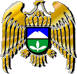 Муниципал учреждениеКъабарты-Малкъар РеспубликаныЭльбрус муниципал районну билимбериу управлениясы